Position:		Camp CounselorDepartment:		Parks & Recreation Supervisor:		Assistant Director/Rec Center ManagerSeason: 		SummerResponsibilities & DutiesDeveloping, supervising, and participating in camp-wide programming activities with campers of different agesParticipating in training workshops: CPR, AED, etc.Working co-operatively with other camp counsellors to ensure campers are safe, while maintaining adequate health and hygiene measuresBuilding relationships with all campers by showing compassion, empathy, and understandingTaking attendance at the beginning and end of every activityFill out incident/accident reportsOther camp related tasks as assigned  Skills & QualificationsAbility to work well with children and parentsAbility to communicate effectively with parents, other camp counsellors and campersAbility to motivate others towards learning new skillsAbility to demonstrate responsible, ethical and professional conductAbility to provide support and instruction to othersExperience or education in working with children 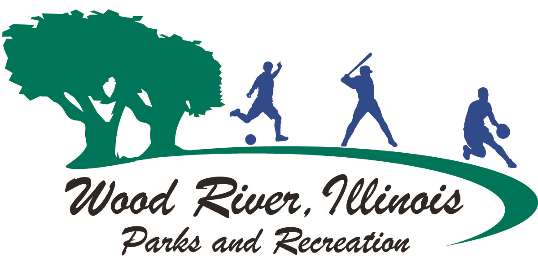 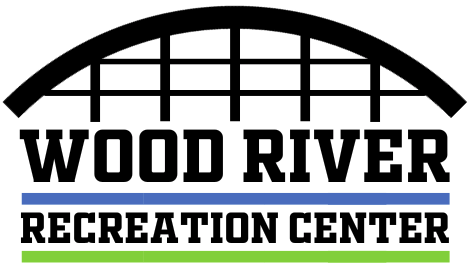 For more information email Tyler Lafferty at TLafferty@wrparks.org 